Jaká data si zanést do diáře na přicházející jaro? Mohou pomoci i nové webové stránky.Čistý Ladův kraj – 4. 4. 2020Jaro vybízí k úklidu, a proto bychom byli rádi, kdybyste vyvětrali nejen své příbytky, ale dali si do diáře první dubnovou sobotu, kdy se bude po kraji uklízet v rámci akce Čistý Ladův kraj. Úklidy ve všech 24 členských obcích svazku se konají v rámci celostátního projektu „Ukliďme Česko“ a mohou probíhat v jednotlivých obcích v průběhu celého dubna. Hlavním úklidovým dnem je sice sobota 4. 4., ale například v Nupakách se bude uklízet už 28. března, v Klokočné v sobotu 11. dubna a ve Zvánovicích za týden, tedy 18. 4.2020. Pokud byste se chtěli k akci přidat jako organizátor, můžete se registrovat na stránkách www.uklidmecesko.cz nebo napsat na akce.laduv-kraj@laduv-kraj.cz. Jestli se chcete přidat jednotlivě, zeptejte se na vašem obecním úřadě, sledujte obecní vývěsky nebo naše webové stránky. Pochod po stezce Krajinou barona Františka Ringhoffera – 25. 4. 2020Nenechte si ujít tradiční pochod z Mirošovic do Kamenice. Dvaceti kilometrová trasa startuje na mirošovickém vlakovém nádraží, vede nádhernými výhledy na přírodní park Velkopopovicko kolem pivovaru k zámeckému parku Štiřín podél hrobky rodiny Ringhofferů ke kostelu s rotundou v Kostelci u Křížků až do cíle na náměstí v Kamenici. Podrobnější informace o organizaci pochodu budeme vyvěšovat na letácích a opět na webu, Facebooku i Instagramu Ladova kraje. Pohár Ladova kraje – seriál běhů pro všechny kategorie - 16. a 25. 4. 2020 Trochu se protáhnout můžete na dvou pohárových bězích. První se koná v Senohrabech a druhý v Pyšelích. Více se o závodech můžete dozvědět opět na našem webu, případně v dubnovém článku.  Už máte v diáři poznačeno? Ještě více se dozvíte na novém webu Ladova kraje.Svazek obcí informuje tradičně nejen o svých akcích, ale i mnoha dalších sportovních a kulturních počinech v celém svém regionu. Od března je navíc kalendář akcí vyvěšen na webu v novém kabátě. Ladův kraj má totiž nové webové stránky, které můžete jednoduše načíst přes tento QR kód: Na webu Ladova kraje se lze přihlásit i k odběru aktualit přímo do svého e-mailu. Pak by vám nemělo uniknout nic, co se v okolí děje. Můžete si také naplánovat trasu svého výletu na našich stezkách, a to díky vytýčeným úsekům v mapách, které si můžete exportovat do mailu, chytrého mobilu či hodinek. Adresa webu je stále stejná – www.laduv-kraj.cz a jsme i na facebook.com/laduvkraj a instagram.com/laduvkraj.      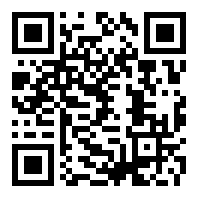 Tak ať je nám v Ladově kraji hezky! Hana Bolcková, Ladův kraj 